РОССИЙСКАЯ ФЕДЕРАЦИЯ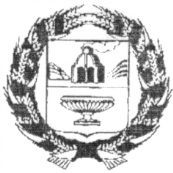 СОБРАНИЕ ДЕПУТАТОВ СОСНОВСКОГО СЕЛЬСОВЕТАЗАРИНСКОГО РАЙОНА АЛТАЙСКОГО КРАЯ00.00.2018 года                                                                                                             № 00       с.СосновкаВ соответствии со статьей 22 Уставом муниципального образования Сосновский сельсовет Заринского района Алтайского края Собрание депутатов Сосновского сельсовета Заринского района Алтайского края РЕШИЛО:1. Утвердить Положение об административной комиссии при Администрации Сосновского сельсовета (Приложение 1).2. Утвердить состав административной комиссии при Администрации Сосновского сельсовета (Приложение 2).3. Считать утратившим силу решение Собрания  депутатов Сосновского сельсовета № 9 от 22.05.2002 г. «Об утверждении  Положения «Об административной комиссии при Администрации  Сосновского сельсовета Заринского района Алтайского края».4.Настоящее решение разместить на информационном стенде Администрации Сосновского сельсовета и на сайте Заринского района.5. Настоящее решение вступает в силу со дня его обнародования.6. Контроль за исполнением настоящего решения возложить на постоянную комиссию по социально- правовым вопросам.Глава сельсовета                                                                                               Е.Г. ЧухловинПриложение 1 к решению Собрания депутатов от 28.09.2018 № 79 Положениеоб административной комиссии при администрации Сосновского сельсовета Заринского района Алтайского краяНастоящее положение регламентирует некоторые вопросы образования и деятельности административной комиссии при администрации Сосновского сельсовета Заринского района Алтайского края (далее - административная комиссия в соответствующем падеже).1. Образование административной комиссии и ее компетенция.1.1. Административная комиссия является коллегиальным органом административной юрисдикции и образуется решением Собрания депутатов Сосновского сельсовета Заринского района Алтайского края (далее – Собрание депутатов в соответствующем падеже) по представлению администрации Сосновского сельсовета Заринского района Алтайского края (далее – администрация района в соответствующем падеже).Административная комиссия функционирует при администрации сельсовета. Срок полномочий административной комиссии не может превышать срока полномочий образовавшего его Собрания депутатов.1.2. Задачами административной комиссии являются рассмотрение дел об административных правонарушениях в пределах своей компетенции на основе всестороннего, полного, объективного и своевременного выяснения обстоятельств каждого дела, разрешения его в соответствии с законом, а также обеспечение исполнения вынесенного постановления, выявление причин и условий, способствовавших совершению административных правонарушений, и предупреждение административных правонарушений на территории муниципального образования.1.3. Состав административной комиссии утверждается решением Собрания депутатов по представлению администрации сельсовета. Административная комиссия образуется в составе председателя, заместителя председателя, ответственного секретаря и не менее четырех членов административной комиссии.В состав административной комиссии могут входить депутаты представительных органов местного самоуправления, государственные и муниципальные служащие, должностные лица органов внутренних дел, а также представители общественных объединений и трудовых коллективов.По решению Собрания депутатов председатель, заместитель председателя, ответственный секретарь и (или) член (члены) административной комиссии может (могут) работать в этой административной комиссии на постоянной профессиональной основе.1.4.  Административная комиссия рассматривает дела об административных правонарушениях, предусмотренных Законом Алтайского края от 10 июля 2002 года № 46-ЗС «Об административной ответственности за совершение правонарушений на территории Алтайского края».1.5. Во всей своей деятельности административная комиссия руководствуется Конституцией Российской Федерации, федеральными законами, указами и распоряжениями Президента РФ и Правительства РФ, законами Алтайского края, иными нормативно-правовыми актами органов государственной власти, Уставом муниципального образования Сосновский сельсовет Заринского района Алтайского края и иными муниципальными правовыми актами, настоящим Положением.1.6. Административная комиссия рассматривает дела об административных правонарушениях в отношении граждан, достигших восемнадцатилетнего возраста.1.7. Административная комиссия вправе запрашивать из коммерческих и некоммерческих организаций необходимые документы, а также вызывать должностных лиц и граждан для получения сведений по вопросам, рассматриваемым комиссией.1.8. Если при рассмотрении дела об административном правонарушении будет установлено, что в нарушении содержатся признаки преступления, то административная комиссия выносит постановление о прекращении производства по делу и передаче материалов дела соответственно прокурору, в орган предварительного следствия или орган дознания.1.9. Руководство деятельностью административной комиссии возлагается на администрацию сельсовета. Администрация сельсовета осуществляет внутренний контроль за деятельностью административной комиссии. 2. Организация работы административной комиссии и порядок рассмотрения дела об административном правонарушении.2.1. Административная комиссия осуществляет подготовку и рассмотрение дел об административных правонарушениях в соответствии с Кодексом Российской Федерации об административных правонарушениях, Законом Алтайского края от 10 июля 2002 года № 46-ЗС «Об административной ответственности за совершение правонарушений на территории Алтайского края».2.2. Основной формой работы административной комиссии являются заседания. Заседания административной комиссии проводятся по мере необходимости, но не реже одного раза в пятнадцать дней. Заседание административной комиссии считается правомочным, если в нем принимают участие не менее половины установленного числа ее членов.2.3. Дело об административном правонарушении рассматривается в открытом заседании.2.4. Основанием для рассмотрения дела служит протокол об административном правонарушении, составленный уполномоченным лицом в соответствии с Законом Алтайского края от 10 июля 2002 года № 46-ЗС «Об административной ответственности за совершение правонарушений на территории Алтайского края».2.5. Дело рассматривается при участии лица, привлекаемого к административной ответственности, ему обеспечивается право ознакомления с актом, на основании которого возбуждено дело, и другими материалами, относящимися к делу, право давать объяснения по существу нарушения, заявлять ходатайство, а также и другие права, предусмотренные Кодексом Российской Федерации об административных правонарушениях.В отсутствии этого лица дело может быть рассмотрено лишь в случаях, когда имеются достоверные данные об его надлежащем извещении о времени и месте рассмотрения дела и отсутствует ходатайство об отложении рассмотрения дела либо если такое ходатайство оставлено без удовлетворения.Административная комиссия, рассматривающая дело об административном правонарушении, вправе признать обязательным присутствие при рассмотрении дела лица, в отношении которого ведется производство по делу.2.6. В случае необходимости на заседание комиссии могут быть вызваны свидетели, а также представители государственных органов и иных организаций.2.7. Виновность лица в совершении административного правонарушения устанавливается на основании данных, указанных в протоколе о совершении нарушения, иных материалах дела и данных, полученных при рассмотрении дела на заседании комиссии.2.8. Заседание административной комиссии ведет председатель административной комиссии. Во время отсутствия председателя административной комиссии (командировка, отпуск, болезнь, иные причины) обязанности председателя административной комиссии исполняет заместитель председателя административной комиссии. В случае отсутствия председателя административной комиссии и его заместителя, заседание административной комиссии ведет один из членов комиссии, который избирается большинством голосов из присутствующих на заседании административной комиссии членов административной комиссии.2.9. При рассмотрении дела об административном правонарушении:1) объявляется, кто рассматривает дело, какое дело подлежит рассмотрению, кто и на основании какого закона привлекается к административной ответственности;2) устанавливается факт явки лица (законного представителя юридического лица), а также иных лиц, участвующих в рассмотрении дела;3) проверяются полномочия законных представителей физического или юридического лица, защитника и представителя;4) выясняется, извещены ли участники производства по делу в установленном порядке, выясняются причины неявки участников и принимается решение о рассмотрении дела в отсутствие указанных лиц либо об отложении рассмотрения дела;5) разъясняются лицам, участвующим в рассмотрении дела, их права и обязанности; 6) рассматриваются заявленные отводы и ходатайства.После этого, при продолжении рассмотрения дела об административном правонарушении, оглашается протокол об административном правонарушении, при необходимости и иные материалы дела.На заседании заслушиваются лица, участвующие в деле, исследуются доказательства.В случае необходимости осуществляются другие процессуальные действия в соответствии с Кодексом Российской Федерации об административных правонарушениях.2.10. Во время рассмотрения дела об административном правонарушении ведется протокол, который составляется ответственным секретарем. В период отсутствия ответственного секретаря (командировка, отпуск, болезнь, иные причины) протокол ведется одним из членов комиссии по поручению председательствующего на заседании административной комиссии.2.11. В протоколе заседания административной комиссии по рассмотрению дела об административном правонарушении указываются:1) дата и место заседания;2) наименование и состав комиссии, рассматривающей дело;3) событие рассматриваемого административного правонарушения;4) сведения о явке лиц, участвующих в деле, об извещении отсутствующих лиц в установленном порядке;5) отводы, ходатайства и результаты их рассмотрения;6) объяснения, показания, пояснения и заключения соответствующих лиц, участвующих в рассмотрении дела;7) документы, исследованные при рассмотрении дела.2.12. Протокол о рассмотрении дела об административном правонарушении подписывается председательствующим в заседании административной комиссии и секретарем заседания административной комиссии.2.13. По результатам рассмотрения дела об административном правонарушении административной комиссией выносится постановление, которое принимается открытым голосованием простым большинством голосов членов административной комиссии, присутствующих на заседании.Постановление должно содержать:1) наименование и состав комиссии, рассматривающей дело;2) дату и место рассмотрения дела;3) сведения о лице, в отношении которого рассматривается дело; 4) обстоятельства, установленные при рассмотрении дела; 5) статья настоящего Кодекса или закона субъекта Российской Федерации, предусматривающая административную ответственность за совершение административного правонарушения, либо основания прекращения производства по делу;6) мотивированное решение по делу;7) срок и порядок обжалования постановления.2.14. Постановление по делу об административном правонарушении подписывается председательствующим в заседании административной комиссии.Постановление административной комиссии объявляется немедленно по окончанию рассмотрения дела об административном правонарушении.2.15. Административная комиссия может вынести одно из следующих постановлений: -о назначении административного наказания; -о прекращении дела об административном правонарушении.2.16. Копия постановления по делу об административном правонарушении вручается под расписку физическому лицу, или законному представителю физического лица, или законному представителю юридического лица, в отношении которых оно вынесено, а также потерпевшему по его просьбе либо высылается указанным лицам в течение трех дней со дня вынесения указанного постановления.3. Виды и общие правила назначения административного наказания.3.1. За совершение административных правонарушений налагается: -предупреждение, выносимое в письменной форме; -административный штраф.3.2. При назначении административного наказания: - физическому лицу учитываются характер совершенного им административного правонарушения, личность виновного, его имущественное положение, обстоятельства, смягчающие административную ответственность, и обстоятельства, отягчающие административную ответственность. - юридическому лицу учитываются характер совершенного им административного правонарушения, имущественное и финансовое положение юридического лица, обстоятельства, смягчающие административную ответственность, и обстоятельства, отягчающие административную ответственность.3.3. Постановление по делам об административных правонарушениях выносится в сроки, установленные статьей 4.5 Кодекса Российской Федерации об административных правонарушениях.4. Порядок обжалования и опротестования постановления по делу об административном правонарушении.4.1. Постановление по делу об административном правонарушении может быть обжаловано лицом, в отношении которого оно вынесено, в течение 10 суток со дня вручения или получения копии постановления.    В случае пропуска указанного срока по уважительным причинам этот срок по ходатайству лица, в отношении которого вынесено постановление, может быть восстановлен судьей, правомочным рассматривать жалобу.4.2. Постановление административной комиссии по делу об административном правонарушении может быть обжаловано в суд в соответствии с подведомственностью непосредственно либо через административную комиссию.4.3. Постановление по делу об административном правонарушении может быть опротестовано прокурором.5. Порядок исполнения постановлений о назначении административных наказаний.5.1. Постановление о наложении административного наказания обязательно для исполнения всеми органами государственной власти, органами местного самоуправления, должностными лицами, гражданами и их объединениями, юридическими лицами.5.2. Постановление о назначении административного наказания в виде предупреждения исполняется административной комиссией путем вручения или направления копии постановления в соответствии со статьей 29.11 Кодекса Российской Федерации об административных правонарушениях.5.3. Постановление о назначении административного наказания в виде административного штрафа исполняется в порядке, предусмотренном статьей 32.2 Кодекса Российской Федерации об административных правонарушениях.Приложение 2 к решению Собрания депутатов от 28.09.2018  № 79СОСТАВадминистративной комиссии при  Администрации Сосновского сельсовета Заринского района Алтайского края1. Чиркова Елена Сергеевна  - глава Администрации сельсовета, председатель административной комиссии.2. Чухловин Евгений Геннадьевич - глава сельсовета, депутат от избирательного округа № 2, заместитель председателя административной комиссии3. Смирнова Мария Александровна -  секретарь Администрации  сельсовета, секретарь административной комиссии4. Почанкин Иван Михайлович - оперуполномоченный полиции, член административной комиссии5. Воронина Наталья Дмитриевна - член административной комиссии6. Морозов Михаил Анатольевич - член административной комиссии7. Калабухов Сергей Николаевич - член  административной комиссииР Е Ш Е Н И ЕОб утверждении  Положения «Об административной комиссии при Администрации  Сосновского сельсовета Заринского района  Алтайского края 